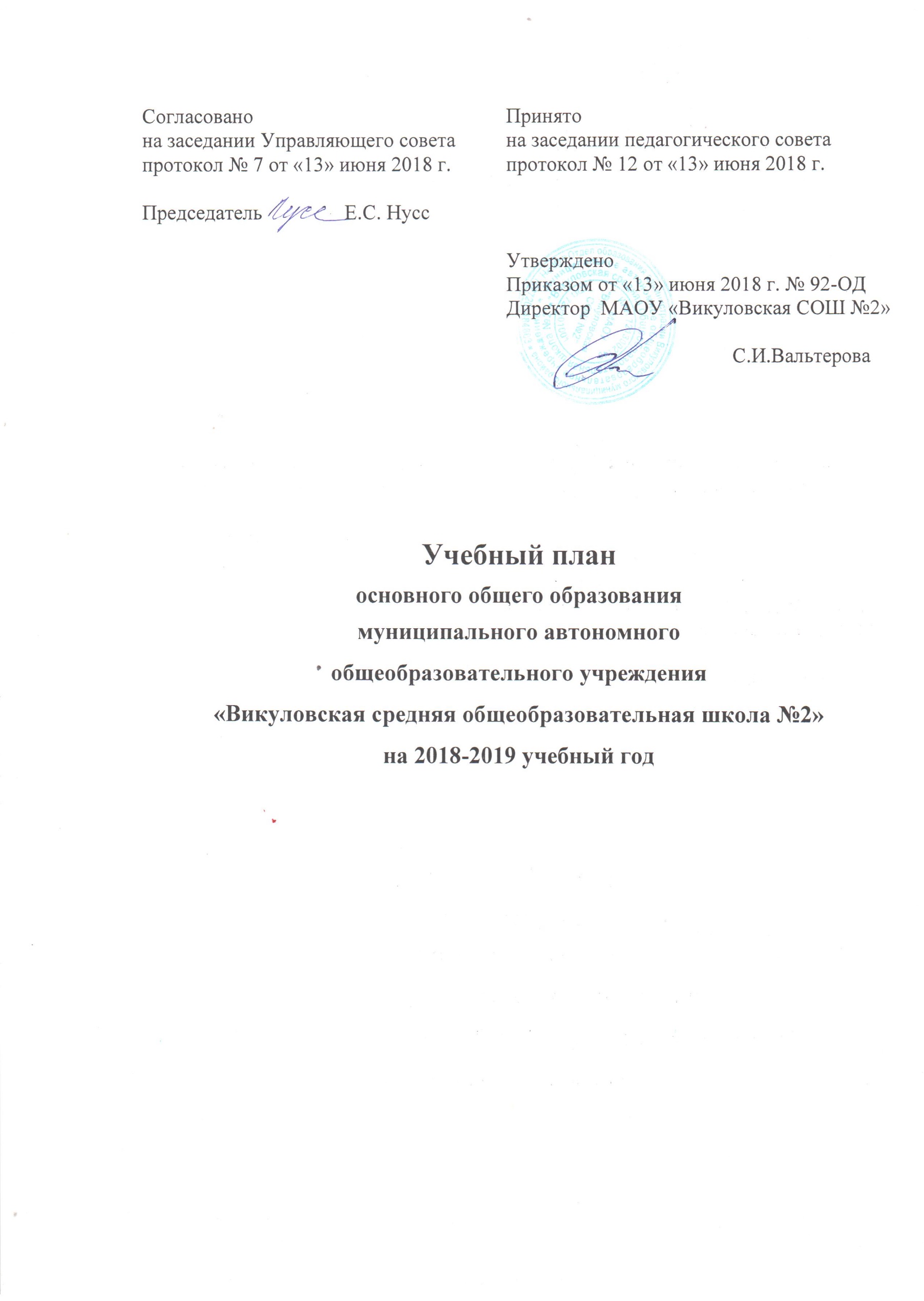  Пояснительная запискак учебному плану основного общего образованияМАОУ «Викуловская СОШ №2»на 2018-2019 учебный годЦелями реализации основной образовательной программы основного общего образования МАОУ"Викуловская СОШ № 2» являются:достижение выпускниками планируемых результатов: знаний, умений, навыков, компетенций и компетентностей, определяемых личностными, семейными, общественными, государственными потребностями и возможностями обучающегося среднего школьного возраста, индивидуальными особенностями его развития и состояния здоровья; становление и развитие личности в её индивидуальности, самобытности, уникальности, неповторимости.Достижение поставленных целей предусматривает решение следующих основных задач:обеспечение соответствия основной образовательной программы требованиям Федерального государственного стандарта основного общего образования (ФГОС ООО);обеспечение преемственности начального общего, основного общего, среднего общего образования;обеспечение доступности получения качественного основного общего образования, достижение планируемых результатов освоения основной образовательной программы основного общего образования всеми обучающимися, в том числе детьми-инвалидами и детьми с ограниченными возможностями здоровья;установление требований к воспитанию и социализации обучающихся как части образовательной программы и соответствующему усилению воспитательного потенциала школы, обеспечению индивидуализированного психолого-педагогического сопровождения каждого обучающегося, формированию образовательного базиса, основанного не только на знаниях, но и на соответствующем культурном уровне развития личности, созданию необходимых условий для её самореализации;обеспечение эффективного сочетания урочных и внеурочных форм организации учебных занятий, взаимодействия всех участников образовательных отношений;взаимодействие образовательной организации при реализации основной образовательной программы с социальными партнёрами;выявление и развитие способностей обучающихся, в том числе детей, проявивших выдающиеся способности,  детей с ограниченными возможностями здоровья и инвалидов, их интересов через систему клубов, секций, студий и кружков, общественно полезную деятельность, в том числе с использованием возможностей образовательных организаций дополнительного образования;организацию интеллектуальных и творческих соревнований, научно-технического творчества, проектной и учебно-исследовательской деятельности;участие обучающихся, их родителей (законных представителей), педагогических работников и общественности в проектировании и развитии внутришкольной социальной среды, школьного уклада;включение обучающихся в процессы познания и преобразования внешкольной социальной среды (села Викулово Викуловского района, Тюменской области) для приобретения опыта реального управления и действия;социальное и учебно-исследовательское проектирование, профессиональная ориентация  обучающихся при поддержке педагогов, психологов, социальных педагогов, сотрудничество с базовыми предприятиями, учреждениями профессионального образования, центрами профессиональной работы;сохранение и укрепление физического, психологического и социального здоровья обучающихся, обеспечение их безопасности.Планируемые результаты освоения обучающимися основной образовательной программыПланируемые результаты освоения основной образовательной программы основного общего образования (ООП ООО) - это система ведущих целевых установок и ожидаемых результатов освоения всех компонентов, составляющих основу образовательной программы. Они обеспечивают связь между требованиями ФГОС ООО, образовательной деятельностью и системой оценки результатов освоения ООП ООО, выступая содержательной и критериальной основой для разработки программ учебных предметов, курсов, учебно-методической литературы, программ воспитания и социализации,  с одной стороны, и системы оценки результатов – с другой. В соответствии с требованиями ФГОС ООО система планируемых результатов – личностных, метапредметных и предметных – устанавливает и описывает классы учебно-познавательных и учебно-практических задач, которые осваивают обучащиеся в ходе обучения, особо выделяя среди них те, которые выносятся на итоговую оценку, в том числе государственную итоговую аттестацию выпускников. Успешное выполнение этих задач требует от учащихся овладения системой учебных действий (универсальных и специфических для каждого учебного предмета: регулятивных, коммуникативных, познавательных) с учебным материалом и, прежде всего, с опорным учебным материалом, служащим основой для последующего обучения.В соответствии с реализуемой ФГОС ООО деятельностной парадигмой образования система планируемых результатов строится на основе уровневого подхода: выделения ожидаемого уровня актуального развития большинства обучающихся и ближайшей перспективы их развития. Такой подход позволяет определять динамическую картину развития обучающихся, поощрять продвижение обучающихся, выстраивать индивидуальные траектории обучения с учетом зоны ближайшего развития ребенка.Ожидаемые результатыДостижение уровня функциональной грамотности ФГОС ООО, готовность к обучению на уровне среднего общего образования.Особенности и специфика образовательной организацииМуниципальное автономное общеобразовательное учреждение «Викуловская средняя общеобразовательная школа №2» является некоммерческой организацией, оказывающей образовательные услуги в соответствии с лицензией на осуществление образовательной деятельности от 24.02.2015 № 047, свидетельства о государственной аккредитации от 11.03.2015 № 041.С 2014 года образовательная организация является участником областного сетевого проекта «Языковое развитие личности в системе общего образования в условиях реализации ФГОС», в рамках которого на учебных занятиях и во внеурочной деятельности обеспечивается организация текстовой и речевой деятельности обучающихся. На уровне основного общего образования «поддержка» проекта осуществляется изучением предмета «Русский язык» в объёме 3 часов в 9 классе (1 час из школьного компонента), углублённым изучением предмета «Искусство» в объёме 1 часа (в части, формируемой участниками образовательных отношений) по выбору обучающихся, родителей (законных представителей) в 2018-2019 учебном году - 5 класс и ежегодным общеорганизационным проектом «Фестиваль учебных проектов».Также на уровне основного общего образования в части, формируемой участниками образовательных отношений (в 2018-2019 учебном году - 5 класс) организуется дополнительная подготовка по предметам естественно – научной направленности (экология, 1 час) по выбору обучающихся, родителей (законных представителей).С целью повышения качества математического образования уделено внимание подготовке обучающихся 5-8 классов к решению геометрических задач через реализацию программы факультатива «Геометрия вокруг нас».Во внеурочной деятельности в  8 классе организуется дополнительная подготовка в форме предметного курса по выбору обучающихся и родителей (законных представителей) в рамках учебного предмета. Предметный курс направлен на обеспечение  углублённой и расширенной подготовки обучающихся, способствует освоению универсальных способов деятельности, тем самым повышает качество подготовки к государственной итоговой аттестации.Реализуемые основные образовательные программыВ образовательной организации реализуется основная образовательная программа основного общего образования МАОУ «Викуловская СОШ № 2», утверждённая педагогическим советом от 26.05.2016 № 8. Нормативный срок освоения ООП НОО МАОУ «Викуловская СОШ № 2» - 5 лет. Нормативно-правовая база, регламентирующая формирование учебного плана МАОУ «Викуловская СОШ №2» на 2018-2019 учебный год:Федеральный закон от 29.12.2012 № 273-ФЗ «Об образовании в Российской Федерации»; приказы Министерства образования Российской Федерации:- от 09.03.2004 № 1312 (в редакции приказов Минобрнауки РФ от 20.08.2008, от 30.08.2010 № 889, от 03.06.2011 № 1994, от 01.02.2012 № 74) «Об утверждении федерального базисного учебного плана и примерных учебных планов для образовательных учреждений Российской Федерации, реализующих программы общего образования»;- от 10 апреля 2002 года № 29/2065-п «Об утверждении учебных планов специальных (коррекционных) образовательных учреждений для обучающихся воспитанников с отклонениями в развитии»;-  от 05.03.2004 № 1089 (в редакции приказа Минобрнауки РФ от 10.11.2011 № 2643, от 31.01.2012 № 69, от 07.06.2017 № 506) «Об утверждении федерального компонента государственных образовательных стандартов начального общего, основного общего и среднего (полного) общего образования»; приказы Министерства образования и науки Российской Федерации:- от 17.12.2010 № 1897 (в редакции приказа Минобрнауки РФ от 29.12.2014           № 1644, от 31.12.2015 № 1577) «Об утверждении федерального государственного образовательного стандарта основного общего образования»;- от 30 августа 2013 г. № 1015 (в редакции приказа Минобрнауки России                                 от 17.07.2015 № 734) «Порядок организации и осуществления образовательной деятельности по основным общеобразовательным программам - образовательным программам начального общего, основного общего и среднего общего образования»;- от 28 декабря 2015 года № 1529 «О внесении изменений в федеральный перечень учебников, утвержденный приказом Министерства образования и науки РФ от 31.03.2014 № 253»;	СанПиН 2.4.2.2821-10 «Санитарно-эпидемиологические требования к условиям и организации обучения в общеобразовательных учреждениях», утвержденные постановлением Главного государственного санитарного врача Российской Федерации             от 29.12.2010 № 189 (в ред. Постановления Главного государственного санитарного врача РФ №81 от 24.12.2015);письмо Министерства Просвещения РСФСР и Министерства здравоохранения РСФСР от 28.07.1980 г. №281-М/17-13-186 «Перечень заболеваний, по поводу которых дети нуждаются в индивидуальных занятиях на дому и освобождаются от посещения массовой школы»;Концепция развития математического образования в РФ (2013 г.);Концепция нового учебно-методического комплекса по отечественной истории (ИКС) (2013 г.);Концепция преподавания русского языка и литературы в РФ (2016 г.);Концепция развития школьных информационно-библиотечных центров (2016 г.);Концепция программы поддержки детского и юношеского чтения в РФ (2017 г.);	письма Минобрнауки России: - от 14.12.2015 №09-3564 «О внеурочной деятельности и реализации дополнительных общеобразовательных программ»;- от 19.01.2018 № 08-96 «Методические рекомендации для органов исполнительной власти субъектов РФ по совершенствованию процессов реализации комплексного учебного курса «Основы религиозных культур и светской этики» и предметной области «Основы духовно-нравственной культуры народов России»;- от 08.10.2010 № ИК-1494/19 «О введении третьего часа физической культуры»;		распоряжение Правительства Тюменской области от 22.10.2012          № 2162-рп «О мерах по дальнейшему развитию в Тюменской области системы выявления и поддержки талантливых детей» (в редакции Распоряжения Правительства Тюменской области 31.05.2017 № 575-рп);		письмо Департамента образования и науки Тюменской области:- «Методические рекомендации по организации образовательной деятельности в целях реализации основных образовательных программ в школах Тюменской области в условиях реализации ФГОС;- «О направлении материалов»;	Устав МАОУ «Викуловская СОШ №2», утвержденным приказом начальника отдела образования администрации Викуловского муниципального района от 15.03.2017 № 17-ОД;	Положение о порядке проведения текущего контроля успеваемости и промежуточной аттестации обучающихся муниципального автономного общеобразовательного учреждения «Викуловская средняя общеобразовательная школа № 2», утвержденным приказом директора школы от 02.09.2016 № 126/4-ОД.При составлении учебного плана учтены интересы, потребности и возможности обучающихся, образовательные запросы родителей (законных представителей), учебно - методическое и кадровое обеспечение. При формировании программно-методического сопровождения учебного плана использовался федеральный перечень учебников, утвержденный приказом Министерства образования и науки Российской Федерации от 31.03.2014 № 253 (в действующей редакции), учитывался принцип завершенности и преемственности учебных линий, отсутствует немотивированный перевод обучающихся с одних учебно-методических комплексов на другие.Учебный план МАОУ «Викуловская СОШ №2» согласован с Управляющим советом образовательной организации  (протокол № 7 от 13.06.2018) и утвержден на педагогическом совете (протокол № 12 от 13.06.2018).Учебный план определяет объем учебной нагрузки, распределение часов по предметам и периодам обучения. Учебный план для 5-8 классов состоит из двух частей – обязательной части и части, формируемой участниками образовательных отношений, включающей внеурочную деятельность. Обязательная часть включает в себя обязательные для изучения учебные предметы обязательных предметных областей, определяет максимальный объем учебного времени, отводимого на изучение программ основного общего образования и обеспечение государственного образовательного стандарта на уровне основного общего образования. Часть, формируемая участниками образовательных отношений, определяет объём учебного времени и перечень учебных предметов с учётом особенностей образовательных потребностей и интересов обучающихся и их родителей (законных представителей), педагогического коллектива образовательной организации и внеурочную деятельность.  Учебные занятия по предметам учебного плана проводятся по продуктивным технологиям и с использованием различного образовательного пространства как внутри МАОУ «Викуловская СОШ № 2», так и за её пределами (на базе организаций и предприятий муниципалитета, в том числе в рамках реализации направлений регионального проекта «КультУРА жизни»).Внеурочная деятельность в рамках ФГОС направлена, в первую очередь, на достижение планируемых результатов освоения основной образовательной программы, поэтому план внеурочной деятельности является механизмом, обеспечивающим взаимосвязь и преемственность общего и дополнительного образования, и способствует формированию соответствующих предметных, метапредметных, социальных компетенций и личностного развития детей. Внеурочная деятельность организуется по направлениям развития личности. Формы организации внеурочной деятельности отличаются от урочной формы обучения. План внеурочной деятельности составлен исходя из необходимости обеспечить достижение планируемых результатов реализации основной образовательной программы, с учетом интересов обучающихся и возможностей МАОУ "Викуловская СОШ №2".Учебный план для 9 класса определяет объем учебной нагрузки, распределение часов по предметам, формы промежуточной аттестации. Учебный план включает в себя инвариантную и вариативную часть.Инвариантная часть (федеральный компонент) включает в себя обязательные для изучения учебные предметы федерального компонента Базисного учебного плана, определяет максимальный объем учебного времени, отводимого на изучение программ общего образования и обеспечение государственных образовательных стандартов на уровнях основного общего образования в соответствии с ГОС.Вариативная часть (школьный компонент) определяет объём учебного времени и перечень учебных предметов и элективных курсов школьного компонента учебного плана с учетом особенностей образовательных потребностей и интересов обучающихся. Внеаудиторная нагрузка включает:- проведение   консультаций по предметам, обеспечивающих подготовку к государственной итоговой аттестации, и проведение дополнительных занятий для устранения пробелов в знаниях, выявленных при проведении контрольных работ, тематического учета знаний, в результате пропуска уроков по болезни и другим причинам; графики консультаций и дополнительных занятий размещаются на информационном стенде школы и школьном сайте не позднее 15 сентября 2018 года;- предметные кружки, организуемые в соответствии с запросами обучающихся и их родителей (законных представителей); формируется перечень кружков, составляется расписание занятий, которое располагается на информационном стенде школы и на школьном сайте не позднее 1 октября 2018 г;- разработку обучающимися, проявляющими особый интерес к предмету, под руководством педагогов, краткосрочных, групповых, проектных, исследовательских, практико-ориентированных работ на выбор обучающегося в рамках участия в конкурсах, научно-практических и/или исследовательских конференциях различного уровня.В соответствии с действующими санитарно-эпидемиологическими правилами и нормами, Уставом МАОУ «Викуловская СОШ № 2» обучающиеся 5-9-х классов занимаются в режиме пятидневной учебной недели. Продолжительность учебного года составляет: в 5-9 классах – 34 недели в год.Продолжительность каникул для 5-9 классов: - осенние каникулы с 29.10-04.11.2018 – 7 дней;- зимние каникулы с 29.12.2018 -13.01. 2019 – 16 дней; - весенние каникулы с 25.03-31.03.2019 – 7 дней; - летние каникулы для 5-8 классов с 01.06 по 31.08.2019; - летние каникулы 9 класса по окончании государственной итоговой аттестации до  31 августа 2018 года.Занятия проходят в 1 смену. В соответствии с Уставом МАОУ «Викуловская СОШ №2» продолжительность урока составляет 45 минут. Режим учебных занятий:1 урок 8.30-9.15 2 урок 9.25-10.103 урок 10.30-11.154 урок 11.35-12.205 урок 12.35-13.206 урок 13.30-14.15 Динамическая пауза (45 минут)7 урок 15.00-15.45С целью предотвращения психофизической перегрузки обучающихся, объем домашних заданий по всем предметам не превышает 50% объёма аудиторной нагрузки. Расписание уроков составляется отдельно для обязательных учебных занятий                в образовательной организации (в индивидуальном режиме, в режиме группового обучения и для дополнительных учебных занятий по предметам) в соответствии с учебным планом и тарификацией до 1 сентября 2018 г. и размещается на информационном стенде школы. При организации учебных занятий в форме образовательных экскурсий за пределами МАОУ «Викуловская СОШ №2» в конкретном классе осуществляется коррекция расписания.Для реализации основной образовательной программы основного общего образования используются учебно-методические комплекты, включённые в Федеральный перечень учебников,  рекомендованных к использованию при реализации программ общего  образования (приказ Министерства образования и науки Российской Федерации от 31.03.2014 № 253 «Об утверждении Федерального перечня учебников, рекомендованных к использованию при реализации имеющих государственную аккредитацию образовательных программ начального общего, основного общего, среднего общего образования») (далее – Перечень). В случае, если УМК исключён из Перечня, обучение по нему организуется согласно п. 3 приказа Минобрнауки РФ от 31.03.2014 №253.Промежуточная аттестация обучающихся 5-9 классов проводится по всем предметам учебного плана в письменной и/или устной форме. Формы промежуточной аттестации утверждаются  педагогическим советом МАОУ «Викуловская СОШ № 2» не позднее сентября текущего учебного года. Особенности формирования учебного плана для  5-8 классов: Предметная область "Основы духовно - нравственной культуры народов России" (ОДНКНР) является логическим продолжением учебного курса начальной школы "Основы религиозных культур и светской этики" (ОРКСЭ). Предметная область реализуется через включение в рабочие программы учебных предметов тем духовно – нравственного воспитания: в 5 классе в предмете «Литература», в 6-8 классах – «Обществознание». При изучении ОДНКНР,  в том числе рассматриваются вопросы национально – регионального содержания в объёме 15% (национальные и этнокультурные особенности Тюменской области), при формировании рабочих программ педагоги самостоятельно определяют порядок и время, отведённое на изучение вопросов национально – регионального содержания, что отражается в тематическом плане рабочей программы.В рамках учебного предмета «История» на уровне основного общего образования также осуществляется изучение вопросов национально - регионального содержания в объёме 15% (историческое краеведение). При формировании рабочих программ педагоги самостоятельно определяют порядок и время, отведённое на изучение вопросов национально – регионального содержания, что отражается в тематическом плане рабочей программы.Предмет «Информатика и информационно-коммуникативные технологии» в V-VI классах изучается в качестве учебного модуля в рамках учебного предмета «Технология».Учебный предмет «Искусство» в 8 классе изучается как интегрированный курс «Искусство».Третий час учебного предмета «Физическая культура» в 5-8 классах используется для реализации 3-х часовой образовательной программы. Автор: В.И. Лях, М.: «Просвещение», 2014 г.При пятидневной учебной неделе количество часов на физическую культуру составляет 2.*В 5-8 классе третий час учебного предмета «Физическая культура» выносится за рамки аудиторной нагрузки в соответствии с СанПиНом п.10.20. В 7 классе по решению педагогического совета МАОУ "Викуловская СОШ №2" 1 час из части учебного плана, формируемой участниками образовательных отношений, используется на увеличение учебных часов предмета обязательной части - Биология с целью реализации 2-х часовой авторской программы по биологии: В.В. Пасечник, В.В. Латюшин, Г.Г. Швецов, Программа основного общего образования. Биология. 5-9 классы, Дрофа, 2012.Изучение отдельных тем образовательных программ по учебным предметам биология, физика, география, химия организуется в рамках практико – ориентированных занятий на предприятиях (в организациях) населённого пункта и/или в форме виртуальных экскурсий на предприятия региона, что отражается в тематическом плане рабочей программы педагогов.Учебный план Особенности формирования учебного плана для 9 классов:Учебный предмет «Искусство» в 9 классах изучается как интегрированный курс.На основании приказа Департамента образования и науки Тюменской области «О пилотных площадках по апробации введения ФГОС основного общего образования» № 604/ОД от 10.06.2011 года при составлении учебного плана 9 класса учитывались изменения в предметной области «Филология» (на изучение  русского языка  отводится 3 часа).Третий час учебного предмета «Физическая культура» используется для реализации 3-х часовой образовательной программы «Комплексная программа физического воспитания обучающихся 1-11 классов». Авторы: В.И. Лях,                       А.А. Зданевич, М.: «Просвещение», 2012 г.В рамках учебного предмета «История» на уровне основного общего образования осуществляется изучение вопросов национально - регионального содержания в объёме 15% (историческое краеведение). При формировании рабочих программ педагоги самостоятельно определяют порядок и время, отведённое на изучение вопросов национально – регионального содержания, что отражается в тематическом плане рабочей программы.В 9 классе в целях повышения качества обучения и предпрофильной подготовки компонент образовательной организации представлен элективными курсами. Инвариантную часть элективных курсов составляют профориентационный курс «Сделай свой выбор» (0,5 часа), «Решение геометрических задач» (0,5 часа). Вариативную часть (0,5 часа + 0,5 часа)  составляют элективные курсы по выбору обучающихся, родителей (законных представителей).Изучение отдельных тем образовательных программ по учебным предметам биология, физика, география, химия организуется в рамках практико – ориентированных занятий на предприятиях (в организациях) населённого пункта и/или в форме виртуальных экскурсий на предприятия региона, что отражается в тематическом плане рабочей программы педагогов.Учебный план Перечень элективных курсов 9 классаПлан внеурочной деятельностиВнеурочная деятельность в рамках реализации ФГОС ООО (5-8 классы) направлена на достижение планируемых результатов освоения основной образовательной программы основного общего образования, в том числе, личностных результатов обучающихся:Российская гражданская идентичность. Осознание этнической принадлежности, знание истории, языка, культуры своего народа, своего края, основ культурного наследия народов России и человечества; интериоризация гуманистических, демократических и традиционных ценностей многонационального российского общества. Осознанное, уважительное и доброжелательное отношение к истории, культуре, религии, традициям, языкам, ценностям народов России и народов мира.Готовность и способность обучающихся к саморазвитию и самообразованию на основе мотивации к обучению и познанию; готовность и способность осознанному выбору и построению дальнейшей индивидуальной траектории образования на базе ориентировки в мире профессий и профессиональных предпочтений, с учетом устойчивых познавательных интересов. Развитое моральное сознание и компетентность в решении моральных проблем на основе личностного выбора, формирование нравственных чувств и нравственного поведения, осознанного и ответственного отношения к собственным поступкам (способность к нравственному самосовершенствованию; веротерпимость, уважительное отношение к религиозным чувствам, взглядам людей или их отсутствию; знание основных норм морали, нравственных, духовных идеалов, хранимых в культурных традициях народов России, готовность на их основе к сознательному самоограничению в поступках, поведении, расточительном потребительстве; сформированность представлений об основах светской этики, культуры традиционных религий, их роли в развитии культуры и истории России и человечества, в становлении гражданского общества и российской государственности; понимание значения нравственности, веры и религии в жизни человека, семьи и общества). Сформированность ответственного отношения к учению; уважительного отношения к труду, наличие опыта участия в социально значимом труде. Осознание значения семьи в жизни человека и общества, принятие ценности семейной жизни, уважительное и заботливое отношение к членам своей семьи.Сформированность целостного мировоззрения, соответствующего современному уровню развития науки и общественной практики, учитывающего социальное, культурное, языковое, духовное многообразие современного мира.Осознанное, уважительное и доброжелательное отношение к другому человеку, его мнению, мировоззрению, культуре, языку, вере, гражданской позиции. Готовность и способность вести диалог с другими людьми и достигать в нем взаимопонимания.Освоенность социальных норм, правил поведения, ролей и форм социальной жизни в группах и сообществах. Участие в школьном самоуправлении и общественной жизни в пределах возрастных компетенций с учетом региональных, этнокультурных, социальных и экономических особенностей.Сформированность ценности здорового и безопасного образа жизни; интериоризация правил индивидуального и коллективного безопасного поведения в чрезвычайных ситуациях, угрожающих жизни и здоровью людей, правил поведения на транспорте и на дорогах.Развитость эстетического сознания через освоение художественного наследия народов России и мира, творческой деятельности эстетического характера. Сформированность основ экологической культуры, соответствующей современному уровню экологического мышления, наличие опыта экологически ориентированной рефлексивно-оценочной и практической деятельности в жизненных ситуациях.В МАОУ «Викуловская СОШ № 2» реализуется интегрированная модель плана внеурочной деятельности с преобладанием воспитательных мероприятий, на основе оптимизации всех внутренних ресурсов организации, осуществляющей образовательную деятельность, а также социального партнёрства организаций образования, культуры и спорта. В случае освоения обучающимися дополнительных образовательных программ в других организациях, осуществляющих образовательную деятельность, результаты освоения этих программ засчитываются как часы внеурочной деятельности соответствующего направления. Координирующую роль и учёт времени осуществляет классный руководитель.Внеурочная деятельность организуется по направлениям развития личности (спортивно-оздоровительное, духовно-нравственное, социальное, общеинтеллектуальное, общекультурное), в таких формах как студии, школьные спортивные клубы и секции, научно – практические конференции, школьные научные общества, олимпиады, поисковые и научные исследования, общественно – полезные практики, профильная смена летнего оздоровительного лагеря, соревнования, коллективные творческие дела и др.Общешкольные воспитательные мероприятия включаются в общую годовую циклограмму и являются компонентом внеурочной деятельности. Подготовка к организации и участие в коллективных творческих делах (мероприятиях) позволят ребенку овладевать универсальными способами деятельности и демонстрировать уровень их развития. Участие обучающегося в общешкольных делах будет осуществляться на добровольной основе, в соответствии с интересами и склонностями. Для ребенка создается особое образовательное пространство, позволяющее развивать собственные интересы, успешно проходить социализацию на новом жизненном этапе, осваивать культурные нормы и ценности.В образовательной организации также уделяется внимание внеурочной деятельности по учебным предметам и организационному обеспечению учебной деятельности. Это направление предусматривает организацию индивидуальной работы со способными и талантливыми обучающимися (подготовка к участию в олимпиадах, турнирах, научно - практических конференциях и форумах, интеллектуальных и творческих конкурсах, сетевых проектах и др. в рамках Дня талантливого ребёнка) и обучающимися, имеющими трудности в обучении. В плане внеурочной деятельности в 5-8 классах предусмотрена реализация её "регионального стандарта":-    шахматное образование (в форме открытых игровых зон для разновозрастных обучающихся);- образовательная робототехника (модульный курс, организуемый в каникулярный период (осень+весна+лето), сетевой формат);- занятия по общеобразовательным предметам (расширение программного материала) (в рамках предметных курсов по выбору обучающихся и родителей (законных представителей), Дня талантливого ребёнка и предметных интегрированных декад);- краеведческий и образовательный туризм (в каникулярный период в рамках плана воспитательной работы классного коллектива и летнего оздоровительного лагеря);- профориентационные выходы классных коллективов совместно с родителями (законными представителями) на предприятия села (каникулярный период);- спортивно - оздоровительные мероприятия (спортивные соревнования, Дни здоровья и др.);- выполнение социальных проектов и общественно - полезных практик (в рамках реализации плана воспитательной работы классного коллектива/ образовательной организации).Для организации внеурочной деятельности используются общешкольные помещения: учебные кабинеты, актовый зал, спортивный зал, библиотека, рекреации, пришкольная территория, спортивная площадка, учебно - опытный участок.Для недопущения перегрузки обучающихся осуществляется перенос образовательной нагрузки, реализуемой через внеурочную деятельность, на периоды каникул (до 1/2 количества часов). Внеурочная деятельность в каникулярное время реализуется в рамках программ лагеря с дневным пребыванием на базе МАОУ «Викуловская СОШ № 2» и воспитательных мероприятий, организованных классным руководителем.Еженедельные расходы времени на отдельные направления плана внеурочной деятельности могут отличаться. При подготовке и проведении коллективных дел масштаба ученического коллектива или общешкольных мероприятий за 1–2 недели может быть использовано до 20 часов (бюджет времени, отведенного на реализацию плана внеурочной деятельности). При этом количество часов, выделяемых на внеурочную деятельность, в 5-8-х классах -  340 часов в год.План – сетка внеурочной деятельности Индивидуальный учебный пландля реализации основной общеобразовательной программы основного общего образования обучающегося 6 класса Иванова Олега Александровичав условиях общеобразовательного 6 классаПояснительная записка Индивидуальный учебный план составлен на основании копии заключения Викуловской районной ПМПК № 67 от 17.06.2017.Психолого-педагогическое сопровождение по развитию навыков социального взаимодействия, осуществляется педагогом-психологом с регистрацией.Логопедическая коррекция направлена на устранение нарушений чтения и письма.Психолого-педагогическая коррекционная работа с родителями осуществляется педагогом-психологом при обращении родителей с регистрацией в журнале под роспись родителей.Для обучающегося реализуется план внеурочной деятельности общеобразовательного 6 класса.Недельный учебный планИндивидуальный учебный пландля реализации основной общеобразовательной программыосновного общего образованияобучающейся 6б класса Старцевой Виктории Сергеевныв условиях общеобразовательного 6 классаПояснительная запискаИндивидуальный учебный план составлен на основании индивидуальной программы реабилитации или абилитации ребёнка-инвалида, выдаваемой федеральным государственным учреждением медико-социальной экспертизы от 25.03.2018, справки Бюро № 2 – филиала ФКУ главного бюро медико-социальной экспертизы по Тюменской области серия МСЭ-2016 № 1072289, копии заключения 	Центральной психолого-медико-педагогической комиссии, протокол № 92 от 26.02.2018.Психолого-педагогическое сопровождение по элиминации тревожности, развитию вербально-логического мышления, коррекции функции внимания осуществляется педагогом-психологом с регистрацией в журнале.Коррекционные занятия учителем – дефектологом (педагогом) по развитию зрительного восприятия. Для обучающегося реализуется план внеурочной деятельности общеобразовательного 6 класса.Недельный учебный план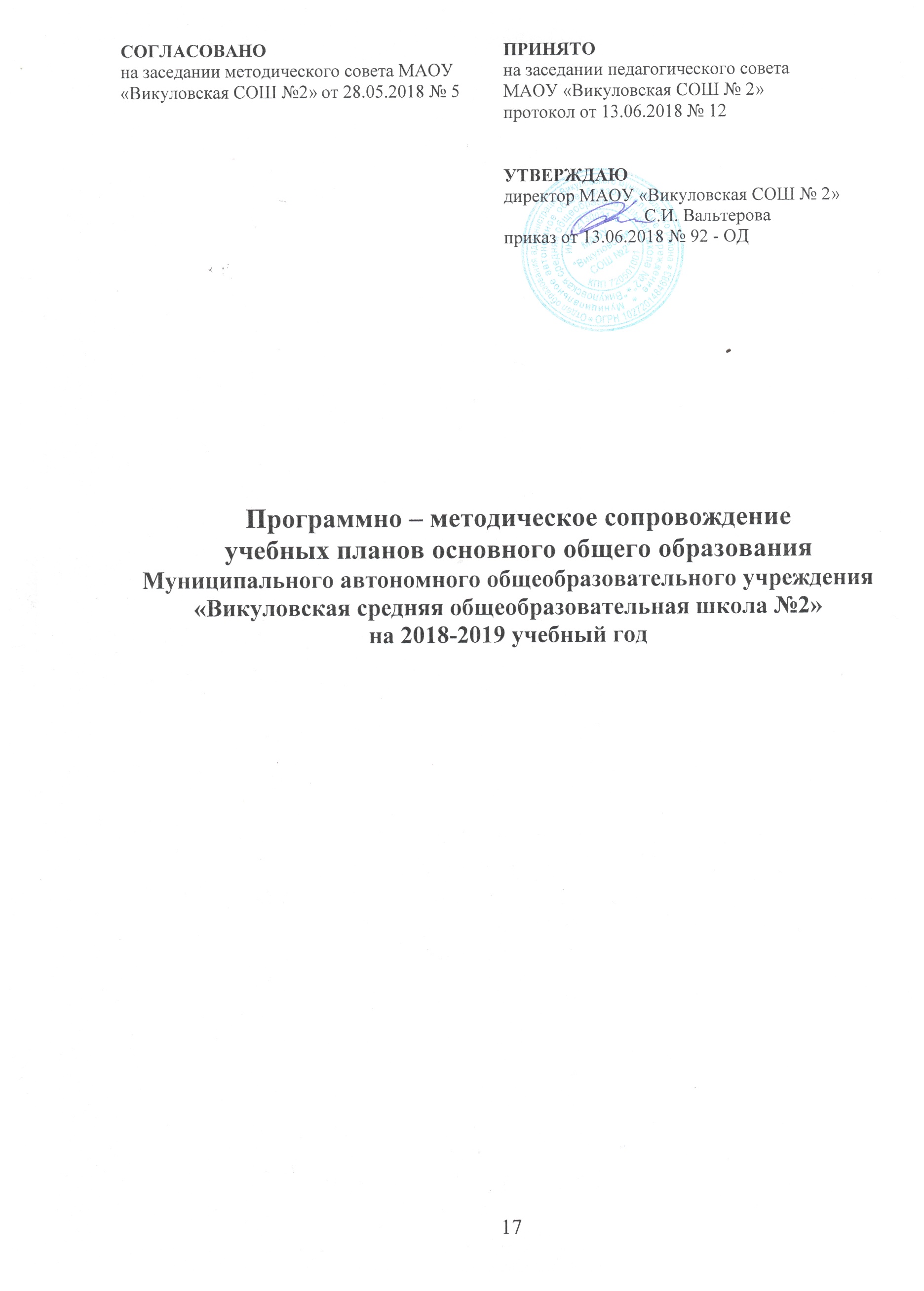 Пояснительная запискак программно-методическому сопровождениюучебных планов основного общего образованиямуниципального автономного общеобразовательного учреждения «Викуловская средняя общеобразовательная школа № 2»на 2018-2019 учебный годНа уровне основного общего образования  учебники, используемые для реализации образовательных программ по  предметным областям  "Русский язык и литература", "Математика и информатика" (учебный предмет "Информатика"), "Общественно - научные предметы" (учебный предмет "Обществознание"), "Естественно - научные предметы",  "Искусство", "Физическая культура и ОБЖ", "Технология",   рекомендованы к использованию при реализации обязательной части основной образовательной программы и части, формируемой участниками образовательных отношений, Приказом Минобрнауки России от 31.03.2014 № 253 «Об утверждении Федерального перечня учебников, рекомендованных к использованию при реализации имеющих государственную аккредитацию образовательных программ начального общего, основного общего, среднего общего образования» (далее – Перечень).Учебники английского языка издательства «Титул» автора Биболетовой М.З. отсутствуют в Перечне, обучение по ним в 7-9 классах организуется согласно п. 3 приказа Минобрнауки РФ от 31.03.2014 №253. В 5-6 -х классах осуществляется переход на учебники, включённые в Перечень: «Английский язык» серии «Rainbow English» авторов Афанасьевой О.В., Михеевой И.В., Барановой К.М.Изучение немецкого языка (второй иностранный) организуется по учебнику линии «Горизонты» издательства «Просвещение», входящего в Перечень.Учебники по математике и алгебре издательства "Мнемозина" автора Мордковича А.Г. исключены из Перечня (приказ Минобрнауки России от 26.01.2016 №38), обучение по ним в 6, 8-9 классах организуется согласно п. 3 приказа Минобрнауки РФ от 31.03.2014 №253; в 5,7 – х классах осуществляется переход на авторскую линию Мерзляка А.Г., Полонского В.Б, Якира М.С. издательства «Дрофа», входящую в Перечень.На уровне основного общего образования завершается переход на учебники, разработанными в соответствии с историко - культурным стандартом России: преподавание предмета "История России" организуется по учебникам под редакцией Торкунова А.В., входящим в Перечень. По биологии в 9 классе обучение организуется по учебнику авторов Мамонтов С.Г., Захаров В.Б., Агафонова И.Б. и др. издательства "Дрофа" в отличие от 5-8 классов, что  связано с предпрофильной подготовкой по учебному предмету.Учебник географии 9 класс авторов Дронова В.П., Рома В.Я. исключён из Перечня (приказ Минобрнауки РФ от 05.07.2017 № 629), обучение по данному учебнику организуется согласно п. 3 приказа Минобрнауки РФ от 31.03.2014 №253.При изучение предметов учебного плана  из части, формируемой участниками образовательных отношений, в 5-х классах (экология, искусство), используются учебные пособия на основании приказов Минобрнауки РФ от 31.03.2014 № 253 и от 09.06.2016 № 699 «Об утверждении перечня организаций, осуществляющих выпуск учебных пособий, которые допускаются к использованию при реализации имеющих государственную аккредитацию образовательных программ начального общего, основного общего, среднего общего образования»). По остальным предметам на уровне основного общего образования прослеживается единые линии учебников. Обучение по всем учебным предметам организовано по авторским программам.В 5 классе для обучения на дому по адаптированной общеобразовательной программе используются: Программы специальных (коррекционных) образовательных учреждений VIII вида: Подготовительный, 1—4 классы / Под редакцией доктора педагогических наук В.В. Воронковой; 7-е издание. Москва «Просвещение» 2010; учебники для специальных (коррекционных) школ VIII вида из раздела Федерального перечня - учебники, рекомендуемые к использованию при реализации части основной образовательной программы, формируемой участниками образовательных отношений.Программно-методическое сопровождение учебного  плана основного общего образованияМАОУ "Викуловская СОШ № 2" на 2018-2019 учебный годПредметная областьУчебный предметУчебный предметКоличество часов в неделюКоличество часов в неделюКоличество часов в неделюКоличество часов в неделюКоличество часов в неделюПредметная областьУчебный предметУчебный предмет5 класс5 класс6 класс7 класс8 классОбязательная частьОбязательная частьОбязательная частьОбязательная частьОбязательная частьОбязательная частьОбязательная частьРусский язык и литератураРусский языкРусский язык55643Русский язык и литератураЛитератураЛитература33322Иностранный языкАнглийский язык Английский язык 33333Иностранный языкНемецкий языкНемецкий язык22222Математика и информатикаМатематика Математика 555Математика и информатикаАлгебра Алгебра 33Математика и информатикаГеометрия Геометрия 22Математика и информатикаИнформатика Информатика 11Общественно- научный предметыИсторияИстория22222Общественно- научный предметыОбществознание Обществознание --111Общественно- научный предметыГеография География 11122Естественно- научные предметыФизика Физика 22Естественно- научные предметыХимия Химия 2Естественно- научные предметыБиология Биология 11112Искусство Музыка Музыка 11111Искусство Изобразительное искусство Изобразительное искусство 11111Технология Технология Технология 22221Физическая культура и основы безопасности жизнедеятель-ности Основы безопасности жизнедеятельности Основы безопасности жизнедеятельности 1Физическая культура и основы безопасности жизнедеятель-ности Физическая культураФизическая культура3 (2+1*)3 (2+1*)3 (2+1*)3(2+1*)3(2+1*)Итого Итого Итого 28+1*28+1*30+1*31+1*33+1*Часть, формируемая участниками образовательных отношенийЧасть, формируемая участниками образовательных отношенийЧасть, формируемая участниками образовательных отношенийЧасть, формируемая участниками образовательных отношенийЧасть, формируемая участниками образовательных отношенийЧасть, формируемая участниками образовательных отношенийЧасть, формируемая участниками образовательных отношенийЧасть, формируемая участниками образовательных отношенийЕстественно- научные предметыЕстественно- научные предметыБиология 1Естественно- научные предметыЕстественно- научные предметыЭкология 1ИскусствоИскусствоИскусство 1Итого Итого Итого 29+1*29+1*30+1*32+1*33+1*Образовательные областиУчебные предметыКоличество часов                  в неделюИнвариантная часть (федеральный компонент)Инвариантная часть (федеральный компонент)Инвариантная часть (федеральный компонент)ФилологияРусский язык3ФилологияЛитература3ФилологияАнглийский/немецкий язык3Математика и информатикаМатематика-Математика и информатикаАлгебра 3Математика и информатикаГеометрия 2Математика и информатикаИнформатика и ИКТ2Общественно-научные предметыИстория 2Общественно-научные предметыОбществознание1Общественно-научные предметыГеография2Естественно-научные предметыБиология 2Естественно-научные предметыФизика 2Естественно-научные предметыХимия 2ИскусствоМузыка1ИскусствоИзобразительное искусство1Физическая культура и ОБЖОБЖ-Физическая культура и ОБЖФизическая культура3ТехнологияТехнология-ИтогоИтого31Вариативная часть (школьный компонент)Вариативная часть (школьный компонент)Вариативная часть (школьный компонент)Элективные курсыЭлективные курсы2Объём аудиторной нагрузкиОбъём аудиторной нагрузки33№п/пУчебный предмет Название элективного курсаКоличество часов в год1.Русский языкРазвивайте дар речи. Сочинения разных жанров172.ЛитератураСопоставительный анализ литературных произведений173. Английский языкТур по стране «Грамматика»174.МатематикаРешение геометрических задач175.Информатика и ИКТРешение задач по информатике176.ОбществознаниеПрактикум по обществознанию177.История Историческая хронология178.География Познание мира по картам179.БиологияОсновы цитологии1710.ФизикаРешение задач повышенной сложности по физике1711.Химия Экспериментальные и расчётные задачи по химии1712.Профориентационный курсСделай свой выбор17Форма организации внеурочной деятельности, название Классы Направления развития личностиНаправления развития личностиНаправления развития личностиНаправления развития личностиНаправления развития личностиНаправления развития личностичасов в неделючасов в годФорма организации внеурочной деятельности, название Классы общеинтеллектуальноеобщекультурноедуховно-нравственноесоциальноеспортивно-оздоровительноепроектная деятельностьчасов в неделючасов в годРегулярные занятияРегулярные занятияРегулярные занятияРегулярные занятияРегулярные занятияРегулярные занятияРегулярные занятияРегулярные занятияРегулярные занятияРегулярные занятияФакультатив «Геометрия вокруг нас» 5-8**132Предметный курс по выбору8*130Физическая культура5-8**134Нерегулярные занятияНерегулярные занятияНерегулярные занятияНерегулярные занятияНерегулярные занятияНерегулярные занятияНерегулярные занятияНерегулярные занятияНерегулярные занятияНерегулярные занятияОбразовательная робототехника  5-8***24Шахматные перемены 5-8**24Предметные декады 5-8***25День талантливого ребёнка (Клуб «Золотой апельсин», НОО «Эврика», олимпиадное движение и др.)5-8*****30Индивидуальные занятия с обучающимися, испытывающими трудности в обучении (5-8)5-8**30Тематические классные часы, беседы5-8****17«Уроки общения для младших подростков» (программа адаптации) 5-6***20Занятия по социализации, самопознанию 7-8***5«Классная жизнь» (подготовка и проведение классных, общешкольных коллективных творческих дел, акций, участие в смотрах и конкурсах, выставках и др.) 5-8****30Дни здоровья;Беседы о здоровом образе жизни;Школьные и муниципальные соревнования по различным видам спорта 5-8*66Социально – значимая деятельность, социальные проекты, общественно - полезные практики; тимуровская помощь; волонтёрское движение5-8*15«Вожатский карман» (организация игр на переменах для младших школьников)5-7**17Дежурство в классе (5-8)5-8**15Культпоходы и экскурсии5-7*****15Культпоходы и экскурсии8*****9Профориентационные выходы7***15Профориентационные выходы8***8итого часов в годитого часов в год5-8 классы5-8 классы5-8 классы5-8 классы5-8 классы5-8 классы5-8 классы340Предметная областьУчебный предметКоличество часов в неделюОбязательная частьОбязательная частьОбязательная частьРусский язык и литератураРусский язык6Русский язык и литератураЛитература3Иностранный языкАнглийский язык 3Иностранный языкНемецкий язык2Математика и информатикаМатематика 5Общественно- научный предметыИстория2Общественно- научный предметыОбществознание 1Общественно- научный предметыГеография 1Естественно- научные предметыБиология 1Искусство Музыка 1Искусство Изобразительное искусство 1Технология Технология 2Физическая культура и основы безопасности жизнедеятельности Физическая культура3 (2+1*)Итого Итого 30+1*Часть, формируемая участниками образовательных отношенийЧасть, формируемая участниками образовательных отношенийЧасть, формируемая участниками образовательных отношенийКоррекционные занятия:Коррекционные занятия:Коррекционные занятия:Логопедическая коррекцияЛогопедическая коррекция1Психологическая коррекцияПсихологическая коррекция1Предметная областьУчебный предметКоличество часов в неделюОбязательная частьОбязательная частьОбязательная частьРусский язык и литератураРусский язык6Русский язык и литератураЛитература3Иностранный языкАнглийский язык 3Иностранный языкНемецкий язык2Математика и информатикаМатематика 5Общественно- научный предметыИстория2Общественно- научный предметыОбществознание 1Общественно- научный предметыГеография 1Естественно- научные предметыБиология 1Искусство Музыка 1Искусство Изобразительное искусство 1Технология Технология 2Физическая культура и основы безопасности жизнедеятельности Основы безопасности жизнедеятельности Физическая культура и основы безопасности жизнедеятельности Физическая культура3 (2+1*)Итого Итого 30+1*Часть, формируемая участниками образовательных отношенийЧасть, формируемая участниками образовательных отношенийЧасть, формируемая участниками образовательных отношенийКоррекционные занятия:Коррекционные занятия:Коррекционные занятия:Дефектологическая коррекцияДефектологическая коррекция1Психологическая коррекцияПсихологическая коррекция1КлассНазвание программы (автор, название, издательство, год издания)Учебник (автор, название, издательство, год издания)Предметная область - РУССКИЙ ЯЗЫК и ЛИТЕРАТУРАПредметная область - РУССКИЙ ЯЗЫК и ЛИТЕРАТУРАУчебный предмет – РУССКИЙ ЯЗЫКУчебный предмет – РУССКИЙ ЯЗЫК5Савчук Л.О. Русский язык Программа 5-9 классы общеобразовательных учреждений под ред. Е.Я. Шмелёвой, Вентана- Граф, 2013Шмелёв А.Д., Флоренская Э.А., Габович Ф.Е. и др. / Под ред. Шмелёва А.Д. Русский язык. 5 класс. Вентана – Граф, 20146Савчук Л.О. Русский язык Программа 5-9 классы общеобразовательных учреждений под ред. Е.Я. Шмелёвой, Вентана- Граф, 2013Шмелёв А.Д., Флоренская Э.А., Пешков И.В. и др. / Под ред. Шмелёва А.Д. Русский язык. 6 класс. Вентана – Граф, 20147Савчук Л.О. Русский язык Программа 5-9 классы общеобразовательных учреждений под ред. Е.Я. Шмелёвой, Вентана- Граф, 2013Шмелёв А.Д., Флоренская Э.А., Пешков И.В. и др. / Под ред. Шмелёва А.Д. Русский язык. 7 класс. Вентана – Граф, 20148Савчук Л.О. Русский язык Программа 5-9 классы общеобразовательных учреждений под ред. Е.Я. Шмелёвой, Вентана- Граф, 2013Шмелёв А.Д., Флоренская Э.А., Пешков И.В. и др. / Под ред. Шмелёва А.Д. Русский язык. 8 класс. Вентана – Граф, 20149Савчук Л.О. Русский язык Программа 5-9 классы общеобразовательных учреждений под ред. Е.Я. Шмелёвой, Вентана- Граф, 2013Шмелев А.Д., Флоренская Э.А.,. Габович Ф.Е, Шмелева Е.Я. / под. ред. А.Д. Шмелева Русский язык: 9 класс. Вентана – Граф, 2016гУчебный предмет - ЛИТЕРАТУРАУчебный предмет - ЛИТЕРАТУРА5Г.С. Меркин, С.А. Зинин, Программа курса «Литература» 5- 9 классы общеобразовательной школы, Русское слово, 2014гМеркин Г.С. Литература. 5 класс, В 2-х частях, Русское слово, 2014г6Г.С. Меркин, С.А. Зинин, Программа курса «Литература» 5- 9 классы общеобразовательной школы, Русское слово, 2014гМеркин Г.С. Литература.6 класс.  В 2-х частях, Русское слово, 2014г7Г.С. Меркин, С.А. Зинин, Программа курса «Литература» 5- 9 классы общеобразовательной школы, Русское слово, 2014гМеркин Г.С. Литература. 7 класс. В 2-х частях, Русское слово, 2014г8Г.С. Меркин, С.А. Зинин, Программа курса «Литература» 5- 9 классы общеобразовательной школы, Русское слово, 2014гМеркин Г.С. Литература. 8 класс. В 2-х частях, Русское слово, 2014г9Г.С. Меркин, С.А. Зинин, Программа курса «Литература» 5- 9 классы общеобразовательной школы, Русское слово, 2014гЗинин С.А., Сахаров В.И., Чалмаев В.А. Литература. 9 класс, Русское слово, 2015гПредметная область – ИНОСТРАННЫЕ ЯЗЫКИПредметная область – ИНОСТРАННЫЕ ЯЗЫКИУчебный предмет – АНГЛИЙСКИЙ ЯЗЫКУчебный предмет – АНГЛИЙСКИЙ ЯЗЫК5Рабочая программа. Английский язык. 5—9 классы О. В. Афанасьева, И. В. Михеева, Н. В. Языкова, Е. А. Колесникова М.: Дрофа, 2015гО. В. Афанасьева, И. В. Михеева,К. М. Баранова. Английский язык. Rainbow English. 5 класс, Дрофа, 2017г6Рабочая программа. Английский язык. 5—9 классы О. В. Афанасьева, И. В. Михеева, Н. В. Языкова, Е. А. Колесникова М.: Дрофа, 2015гО. В. Афанасьева, И. В. Михеева,К. М. Баранова. Английский язык. Rainbow English. 6 класс, Дрофа, 2017г7М.З. Биболетова, Н.Н. Трубанёва Английский язык: 5-9 классы: рабочая программа. М.: Дрофа, 2017Биболетова М.З., Трубанева Н.Н. Английский язык. 7 класс, Титул, 2014г8М.З. Биболетова, Н.Н. Трубанёва Английский язык: 5-9 классы: рабочая программа. М.: Дрофа, 2017Биболетова М.З., Трубанева Н.Н. Английский язык. 8 класс, Титул, 2014г9М.З. Биболетова, Н.Н. Трубанёва, Программа курса английского языка, Титул, 2007гБиболетова М.З., Бабушис Е.Е., Кларк О.И. и др. Английский язык. 9 класс, Титул, 2014гУчебный предмет – НЕМЕЦКИЙ ЯЗЫКУчебный предмет – НЕМЕЦКИЙ ЯЗЫК9И.Л. Бим, Л.В. Садомова Немецкий язык. Рабочие программы. Предметная линия учебников И.Л. Бим  5-9 классы. М.: Просвещение, 2014Бим И.Л., Садомова Л.В. Немецкий язык, учебник для общеобразовательных организаций, 9 класс, «Просвещение», 2014 Учебный предмет – НЕМЕЦКИЙ ЯЗЫК(второй иностранный язык)Учебный предмет – НЕМЕЦКИЙ ЯЗЫК(второй иностранный язык)5М.М. Аверин, Е.Ю. Гуцалюк, Е.Р. Харченко, Немецкий язык. Предметная линия учебников "Горизонты". 5-9 класс, Просвещение, 2012 гАверин М.М. Джин Ф. Рорман Л.,Збранкова М.. Немецкий язык. 5 класс, учебник для общеобразовательных учреждений,  Просвещение, 2015г6М.М. Аверин, Е.Ю. Гуцалюк, Е.Р. Харченко, Немецкий язык. Предметная линия учебников "Горизонты". 5-9 класс, Просвещение, 2012 гАверин М.М. Джин Ф. Рорман Л. Немецкий язык. 6 класс, учебник для общеобразовательных учреждений,   М.: Просвещение, 2016г7М.М. Аверин, Е.Ю. Гуцалюк, Е.Р. Харченко, Немецкий язык. Предметная линия учебников "Горизонты". 5-9 класс, Просвещение, 2012 гАверин М., Джин Ф., Рорман Л. Немецкий язык. 7 класс. Учебник для общеобразовательных учреждений, М.: Просвещение, 2016г8М.М. Аверин, Е.Ю. Гуцалюк, Е.Р. Харченко, Немецкий язык. Предметная линия учебников "Горизонты". 5-9 класс, Просвещение, 2012 гАверин М., Джин Ф., Рорман Л., Ризу Г. Немецкий язык, 8 класс. Учебник для общеобразовательных учреждений, М.: Просвещение, 2017гПредметная область – МАТЕМАТИКА И ИНФОРМАТИКАПредметная область – МАТЕМАТИКА И ИНФОРМАТИКАУчебный предмет – МАТЕМАТИКАУчебный предмет – МАТЕМАТИКА5А.Г. Мерзляк, В.Б. Полонский, М.С. Якир, Е.В. Буцко Математика: рабочие программы. М.: Вентана – Граф, 2017 г.Мерзляк А. Г., Полонский В. Б., Якир М. С. Математика: 5 класс: учебник для учащихся общеобразовательных учреждений. М.: Вентана-Граф, 20176И.И. Зубарева Математика. Программа. Мнемозина, 2014гЗубарева И.И., Мордкович А.Г. Математика 6 класс, Мнемозина, 2014Учебный предмет – АЛГЕБРАУчебный предмет – АЛГЕБРА7А.Г. Мерзляк, В.Б. Полонский, М.С. Якир, Е.В. Буцко Математика: рабочие программы. М.: Вентана – Граф, 2017 г.Мерзляк  А. Г., Полонский В. Б., Якир М. С. Алгебра: 7 класс: учебник для учащихся общеобразовательных учреждений. М.: Вентана-Граф, 20178А.Г. Мордкович. Алгебра 7-9 классы. Программа. Мнемозина, 2011гМордкович А.Г. Алгебра.8 класс. В 2-х частях. Мнемозина, 2014г9А.Г. Мордкович. Алгебра 7-9 классы. Программа. Мнемозина, 2011гМордкович А.Г., Семёнов П.В. Алгебра.9 класс. В 2-х частях. Мнемозина, 2014гУчебный предмет – ГЕОМЕТРИЯУчебный предмет – ГЕОМЕТРИЯ7-9Атанасян Л.С., Бутузов В.Ф., Кадомцев С.Б и др. Программа по геометрии, Просвещение, 2008 гАтанасян Л.С., Бутузов В.Ф., Кадомцев С.Б. и др. Геометрия.7-9 классы. Просвещение. 2014Учебный предмет – ИНФОРМАТИКА Учебный предмет – ИНФОРМАТИКА 7Н.Д. Угринович, Н.Н. Самылкина  Программа основного общего образования по информатике, БИНОМ,2012Угринович Н.Д. Информатика: учебник для 7 класса, БИНОМ, Лаборатория знаний, 20158Н.Д. Угринович, Н.Н. Самылкина  Программа основного общего образования по информатике, БИНОМ,2012Угринович Н.Д. Информатика: учебник для 8 класса, БИНОМ. Лаборатория знаний, 2014гУчебный предмет – ИНФОРМАТИКА и ИКТУчебный предмет – ИНФОРМАТИКА и ИКТ9Н.Д. Угринович Программа базового курса «Информатика и ИКТ» для основной школы, БИНОМ, 2005Угринович Н.Д. Информатика: учебник для 9 класса, БИНОМ. Лаборатория знаний, 2013гПредметная область – ОБЩЕСТВЕННО – НАУЧНЫЕ ПРЕДМЕТЫПредметная область – ОБЩЕСТВЕННО – НАУЧНЫЕ ПРЕДМЕТЫУчебный предмет – ИСТОРИЯ Учебный предмет – ИСТОРИЯ 5Г.И. Годер, Н.И. Шевченко, А.Я. Юдовская, Л.М. Ванюшкина, А.О Сороко- Цюпа, О.Ю. Стрелова Программа по всеобщей истории 5-9 классы, Просвещение 2011Вигасин А.А., Годер Г.И., Свенцицкая И.С. История Древнего мира, Просвещение, 2014Атлас. История древнего мира. 5 класс, Дрофа6Г.И. Годер, Н.И. Шевченко, А.Я. Юдовская, Л.М. Ванюшкина, А.О Сороко- Цюпа, О.Ю. Стрелова Программа по всеобщей истории 5-9 классы, Просвещение 2011Агибалова Е.В., Донской Г.М. История Средних веков, Просвещение, 2014Атлас. История средних веков. 6 класс, Дрофа7Г.И. Годер, Н.И. Шевченко, А.Я. Юдовская, Л.М. Ванюшкина, А.О Сороко- Цюпа, О.Ю. Стрелова Программа по всеобщей истории 5-9 классы, Просвещение 2011Юдовская А.Я., Баранов П.А., Ванюшкина Л.М. Всеобщая история. История Нового времени. 1500-1800, Просвещение, 2014Атлас. История Нового времени. 16-18 века. 7 класс, Дрофа8Г.И. Годер, Н.И. Шевченко, А.Я. Юдовская, Л.М. Ванюшкина, А.О Сороко- Цюпа, О.Ю. Стрелова Программа по всеобщей истории 5-9 классы, Просвещение 2011Юдовская А.Я., Баранов П.А., Ванюшкина Л.М. История Нового времени. 1800-1900, Просвещение, 2014Атлас. История Нового времени. 19 век. 8 класс, Дрофа9Г.И. Годер, Н.И. Шевченко, А.Я. Юдовская, Л.М. Ванюшкина, А.О Сороко- Цюпа, О.Ю. Стрелова Программа по всеобщей истории 5-9 классы, Просвещение 2011Сороко-Цюпа О.С., Сороко-Цюпа А.О. Всеобщая история. Новейшая история, Просвещение, 2013Атлас. Новейшая история. 20 - начало21 века. 9 класс, Дрофа6А.А. Данилов, О.Н. Журавлёва, И.Е. Барыкина История России, Просвещение, 2016гН.М. Арсентьев, Д.А. Данилов, П.С. Стефанович, А.Я Токарева/ под ред. А.В. Торкунова История России, 6 класс, в 2-х частя,  Просвещение, 2016гАтлас. История России с древнейших времён до 16 века. 6 класс7А.А. Данилов, О.Н. Журавлёва, И.Е. Барыкина История России, Просвещение, 2016гАрсентьев Н.М., Данилов А.А., Курукин И.В., и др./ Под ред. Торкунова А.В. История России, 7 класс, в 2-х частях, Просвещение, 2016гАтлас. История России. XVI-конец XVII века. 7 класс8А.А. Данилов, О.Н. Журавлёва, И.Е. Барыкина История России, Просвещение, 2016гАрсентьев Н.М., Данилов А.А., Курукин И.В. и др. / Под ред. А. В. Торкунова История России, 8 класс, в 2-х частях, Просвещение, 2016Атлас. История России. Конец XVII-XVIII век. 8 класс  9А.А. Данилов, О.Н. Журавлёва, И.Е. Барыкина История России, Просвещение, 2016гН. М. Арсентьев, А. А. Данилов, А. А. Левандовский, А. Я. Токарева/ Под ред. Торкунова А.В.  История России. 9 класс. Учеб. для общеобразоват. организаций. в 2 частях. М.: Просвещение, 2016.Атлас по истории России. XIX -начало XX века. 9 классУчебный предмет - ОБЩЕСТВОЗНАНИЕУчебный предмет - ОБЩЕСТВОЗНАНИЕ6Боголюбов Л. Н., Городецкая Н. И., Иванова Л. Ф. и др.Обществознание. Рабочие программы. Предметная линия учебников под редакцией Л. Н. Боголюбова. 5-9 классы. Просвещение, 2013Виноградова Н.Ф., Городецкая Н.И., Иванова Л.Ф. и др. / Под ред. Боголюбова Л.Н., Ивановой Л.Ф. Обществознание. 6 класс, Просвещение, 2015г;Боголюбов Л.Н., Виноградова Н.Ф., Городецкая Н.И. и др. / Под ред. Боголюбова Л.Н., Ивановой Л.Ф. Обществознание, 5 класс,  Просвещение, 2015г7Боголюбов Л. Н., Городецкая Н. И., Иванова Л. Ф. и др.Обществознание. Рабочие программы. Предметная линия учебников под редакцией Л. Н. Боголюбова. 5-9 классы. Просвещение, 2013Боголюбов Л.Н., Городецкая Н.И., Иванова Л.Ф. / Под ред. Боголюбова Л.Н., Ивановой Л.Ф. Обществознание. 7 класс, Просвещение, 20148Боголюбов Л. Н., Городецкая Н. И., Иванова Л. Ф. и др.Обществознание. Рабочие программы. Предметная линия учебников под редакцией Л. Н. Боголюбова. 5-9 классы. Просвещение, 2013Боголюбов Л.Н., Городецкая Н.И., Иванова Л.Ф. и др. / Под ред. Боголюбова Л.Н., Лазебниковой А.Ю., Городецкой Н.И. Обществознание. 8 класс, Просвещение, 20149Л. Н. Боголюбов, Н. И. Городецкая, Л. Ф. Иванова и др. Обществознание.6-9 классы. Просвещение, 2009Боголюбов Л.Н., Матвеев А.И., Жильцова Е.И. и др. / Под ред. Боголюбова Л.Н., Лазебниковой А.Ю., Матвеева А.И. Обществознание. 9 класс, Просвещение, 2014Учебный предмет - ГЕОГРАФИЯУчебный предмет - ГЕОГРАФИЯ5И.И. Баринова, В.П. Дронов, И.В. Душина, В.И. Сиротин. Программа основного общего образования по географии. 5-9 классы. Дрофа, 2012 гБаринова И.И., Плешаков А.А., Сонин Н.И. География. Начальный курс 5 класс, Дрофа, 2015Географический атлас. 5 класс, Дрофа6И.И. Баринова, В.П. Дронов, И.В. Душина, В.И. Сиротин. Программа основного общего образования по географии. 5-9 классы. Дрофа, 2012 гГеография. Начальный курс, 6 кл. – Герасимова Т.П., Неклюкова Н.П. Дрофа, 2014гГеографический атлас. 6 класс, Дрофа7И.И. Баринова, В.П. Дронов, И.В. Душина, В.И. Сиротин. Программа основного общего образования по географии. 5-9 классы. Дрофа, 2012 гГеография материков и океанов, 7 кл. – Коринская В.А., Душина И. В., Щенев В.А. Дрофа, 2014гГеографический атлас. 7 класс, Дрофа8И.И. Баринова, В.П. Дронов, И.В. Душина, В.И. Сиротин. Программа основного общего образования по географии. 5-9 классы. Дрофа, 2012 гГеография России. Природа, 8 кл. – Баринова И.И. Дрофа, 2014гГеографический атлас. 8 класс, Дрофа9В.П. Дронов "География России. Население и хозяйство", "Дрофа"География России. Население и хозяйство, 9 кл. – Дронов В.П., Ром В.Я. Дрофа, 2014гГеографический атлас. 9 класс, ДрофаПредметная область – ЕСТЕСТВЕННОНАУЧНЫЕ ПРЕДМЕТЫПредметная область – ЕСТЕСТВЕННОНАУЧНЫЕ ПРЕДМЕТЫУчебный предмет - БИОЛОГИЯУчебный предмет - БИОЛОГИЯ5В. В. Пасечник, В. В. Латюшин, Г. Г. Швецов, Программа основногообщего образования.биология. 5—9 классы, Дрофа, 2012Пасечник В.В. Биология. Бактерии, грибы, растения. 5 класс. Дрофа, 20146В. В. Пасечник, В. В. Латюшин, Г. Г. Швецов, Программа основногообщего образования.биология. 5—9 классы, Дрофа, 2012Пасечник В.В. Биология. Многообразие покрытосеменных растений. 6 класс. Дрофа, 20147В. В. Пасечник, В. В. Латюшин, Г. Г. Швецов, Программа основногообщего образования.биология. 5—9 классы, Дрофа, 2012Латюшин В.В., Шапкин В.А. Биология. Дрофа, 2014г8В. В. Пасечник, В. В. Латюшин, Г. Г. Швецов, Программа основногообщего образования.биология. 5—9 классы, Дрофа, 2012Колесов Д.В., Маш Р.Д., Беляев И.Н. Биология. Дрофа, 2014г9Н.И. Сонин, В.Б. Захаров, Е.Т. Захарова Программа основного общего образования по биологии.  6-9 классы, Дрофа, 2010 гМамонтов С.Г., Захаров В.Б., Агафонова И.Б. и др. Биология. Общие закономерности, Дрофа, 2013Учебный предмет - ЭКОЛОГИЯУчебный предмет - ЭКОЛОГИЯ5бВ.А. Самкова Экология. Примерная рабочая программа по учебному курсу. 5-9 классы. М.: Академкнига/учебник, 2015гШурхал Л.И., Самкова В.А., Козленко С.И. Экология. Живая планета. Учебное пособие для 5 класса. — М.: Академкнига/Учебник, 2015Учебный предмет - ФИЗИКАУчебный предмет - ФИЗИКА7Е.М. Гутник, А.В. Пёрышкин Физика. 7-9 классы, Дрофа, 2010гПерышкин А.В. Физика, 7 класс, Дрофа, 2014г8Е.М. Гутник, А.В. Пёрышкин Физика. 7-9 классы, Дрофа, 2010гПерышкин А.В. Физика, 8 класс, Дрофа, 2014г9Е.М. Гутник, А.В. Пёрышкин Физика. 7-9 классы, Дрофа, 2010гПерышкин А.В., Гутник Е.М. Физика, 9 класс, Дрофа, 2014гУчебный предмет - ХИМИЯУчебный предмет - ХИМИЯ8О.С. Габриелян Рабочая программа к линии УМК О.С. Габриеляна «Химия. 7-9 классы», М.: «Дрофа», 2017 гГабриелян О.С. Химия, 8 класс, Дрофа, 2014г9О.С. Габриелян Программа курса химии для 8-9 классов общеобразовательных учреждений, Дрофа, 2006 гГабриелян О.С. Химия, 9 класс, Дрофа, 2014гПредметная область – ИСКУССТВОПредметная область – ИСКУССТВОУчебный предмет – ИЗОБРАЗИТЕЛЬНОЕ ИСКУССТВОУчебный предмет – ИЗОБРАЗИТЕЛЬНОЕ ИСКУССТВО5Б. М. Неменский, Л. А. Неменская, Н. А. Горяева, А. С. Питерских. Программа «Изобразительное искусство», Просвещение, 2015Горяева Н.А., Островская О.В. / Под ред. Неменского Б.М. Изобразительное искусство. Декоративно – прикладное искусство в жизни человека. 5 класс, Просвещение, 2014г6Б. М. Неменский, Л. А. Неменская, Н. А. Горяева, А. С. Питерских. Программа «Изобразительное искусство», Просвещение, 2015Неменская Л.А. / Под ред. Неменского Б.М. Изобразительное искусство. Искусство в жизни человека. 6 класс, Просвещение, 2014г7Б. М. Неменский, Л. А. Неменская, Н. А. Горяева, А. С. Питерских. Программа «Изобразительное искусство», Просвещение, 2015Питерских А.С., Гуров Г.Е. / Под ред. Неменского Б.М. Изобразительное искусство. Дизайн и архитектура в жизни человека. 7 класс, Просвещение, 2014г8Б. М. Неменский, Л. А. Неменская, Н. А. Горяева, А. С. Питерских. Программа «Изобразительное искусство», Просвещение, 2015Питерских А.С./ под ред. Неменского Б. М. Изобразительное искусство. Изобразительное искусство в театре, кино, на телевидении. 8 классУчебный предмет – МУЗЫКАУчебный предмет – МУЗЫКА5В. В. Алеев, Т. И. Науменко, Т. Н. Кичак Искусство. Музыка 5—8 классы, Дрофа, 2017Науменко Т. И., Алеев В. В. Искусство. Музыка. 5 класс, Дрофа, 2013г6В. В. Алеев, Т. И. Науменко, Т. Н. Кичак Искусство. Музыка 5—8 классы, Дрофа, 2017Науменко Т. И., Алеев В. В. Искусство. Музыка. 6 класс, Дрофа, 2013г7В. В. Алеев, Т. И. Науменко, Т. Н. Кичак Искусство. Музыка 5—8 классы, Дрофа, 2017Науменко Т. И., Алеев В. В. Искусство. Музыка. 7 класс, Дрофа, 2013г8В. В. Алеев, Т. И. Науменко, Т. Н. Кичак Искусство. Музыка 5—8 классы, Дрофа, 2017Науменко Т. И., Алеев В. В. Искусство. Музыка. 8 класс, Дрофа, 2016Учебный предмет – ИСКУССТВОУчебный предмет – ИСКУССТВО5аГ.И. Данилова Искусство. 5-9 классы. Рабочая программа для общеобразовательных учреждений, Дрофа, 2014Данилова Г. И. Искусство: Вечные образы искусства. Мифология. 5 класс, Дрофа, 20179Г.П. Сергеева, И.Э. Кашекова Е.Д. Критская Программа «Искусство. 8-9 классы», Просвещение, 2007гСергеева Г.П., Кашекова И.Э., Критская Е.Д. Искусство. 8-9 классы, Просвещение, Предметная область – ТЕХНОЛОГИЯПредметная область – ТЕХНОЛОГИЯ5А. Т. Тищенко, Н. В. СиницаТехнология. Программа5–8 классы, «Вентана-Граф», 2015 Тищенко А.Т., Симоненко В.Д., Технология, Индустриальные технологии, 5 класс, 2014г.Синица Н.В., Симоненко В.Д., Технология, Технологии ведения дома, 5 класс,20156А. Т. Тищенко, Н. В. СиницаТехнология. Программа5–8 классы, «Вентана-Граф», 2015 Тищенко А.Т., Симоненко В.Д., Технология, Индустриальные технологии, 6 класс, 2014г.Синица Н.В., Симоненко В.Д., Технология, Технологии ведения дома, 6 класс,2014г7А. Т. Тищенко, Н. В. СиницаТехнология. Программа5–8 классы, «Вентана-Граф», 2015 Тищенко А.Т., Симоненко В.Д., Технология, Индустриальные технологии, 7 класс, 2015г.Синица Н.В., Симоненко В.Д., Технология, Технологии ведения дома, 7 класс,2014г8А. Т. Тищенко, Н. В. СиницаТехнология. Программа5–8 классы, «Вентана-Граф», 2015 Технология, 8 класс, Симоненко В.Д., 2014.Предметная область – ФИЗИЧЕСКАЯ КУЛЬТУРА и ОСНОВЫ БЕЗОПАСНОСТИ ЖИЗНЕДЕЯТЕЛЬНОСТИПредметная область – ФИЗИЧЕСКАЯ КУЛЬТУРА и ОСНОВЫ БЕЗОПАСНОСТИ ЖИЗНЕДЕЯТЕЛЬНОСТИУчебный предмет – ФИЗИЧЕСКАЯ КУЛЬТУРАУчебный предмет – ФИЗИЧЕСКАЯ КУЛЬТУРА5-7В.И. Лях, Физическая культура.  Просвещение, 2014Виленский М.Я. и др. Физическая культура, Просвещение, 20138В.И. Лях, Физическая культура.  Просвещение, 2014Лях В.И. Физическая культура 8-9 класс, Просвещение, 20159Физическая культура. 5-9 классы, Просвещение, 2010гВ.И. Лях, А.А. Зданевич Комплексная программа физического воспитания Просвещение, 2007 гЛях В.И. Физическая культура 8-9 класс, Просвещение, 2015Учебный предмет – ОСНОВЫ БЕЗОПАСНОСТИ ЖИЗНЕДЕЯТЕЛЬНОСТИУчебный предмет – ОСНОВЫ БЕЗОПАСНОСТИ ЖИЗНЕДЕЯТЕЛЬНОСТИ8А.Т. Смирнов, Б.О. Хренников. Основы безопасности жизнедеятельности. Комплексная программа. Просвещение, 2011Смирнов А.Т., Хренников Б.О./ под. ред. Смирнова А.Т. Основы безопасности жизнедеятельности, Просвещение, 2015гПредметы индивидуального учебного плана обучающегося по адаптированной образовательной программе основного общего образованияПредметы индивидуального учебного плана обучающегося по адаптированной образовательной программе основного общего образования5аПрограммы специальных (коррекционных) образовательных учреждений VIII вида 5-9 классы. «ВЛАДОС», 2011 г.:     В.В. Воронкова «Русский язык»,     М.Н. Перова, В.В. Эк, Т.В. Алышева «Математика»,     В.В, Воронкова, JI.B. Кмытюк,Т.В. Шевырёва «Природоведение»,      С.А. Казакова, В.В. Воронкова Социально-бытовая ориентировка,     И.В. Евтушенко «Музыка»,     В.М. Мозговой «Физическая культура»,     И.А. Грошенков «Изобразительное искусство»,     Е.А. Ковалёва «Сельскохозяйственный труд»      Галунчикова Н.Г., Якубовская Э.В. Русский язык. 5 класс. Учебник для специальных (коррекционных) образовательных учреждений (VIII вид), Просвещение.       Малышева З.Ф. Чтение. 5 класс. Учебник для специальных (коррекционных) образовательных учреждений (VIII вид),  «Просвещение».        Перова М.Н., Капустина Г.М. Математика. 5 класс. Учебник для специальных (коррекционных) образовательных учреждений (VIII вид),  «Просвещение».       Лифанова Т.М., Соломина Е.Н. Природоведение. 5 класс.  Учебник для специальных (коррекционных) образовательных учреждений (VIII вид),  «Просвещение».              Ковалёва Е.А. Технология. Сельскохозяйственный труд. 5 класс. Учебник для специальных (коррекционных) образовательных учреждений VIII вида, Просвещение.